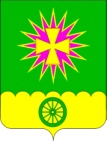 АДМИНИСТРАЦИЯ Нововеличковскогосельского поселения Динского районаПОСТАНОВЛЕНИЕот 16.03.2020                                           		                                          № 44станица Нововеличковская Об утверждении проектно-сметной документации, расчета стоимости строительства, расчета локальной сметной стоимости «Многофункциональная комплексная спортивно-игровая площадка с зоной воркаута в пос. Найдорф»   В целях реализации мероприятий государственной программы Краснодарского края «Развитие физической культуры и спорта», в соответствии Федеральным законом от 06.10.2003 № 131-ФЗ «Об общих принципах организации местного самоуправления в Российской Федерации», на основании статьи 59 Устава Нововеличковского сельского поселения Динского района                    п о с т а н о в л я ю:Утвердить проектно – сметную документацию «Многофункциональная спортивно – игровая площадка с зоной воркаута в пос. Найдорф».2. Утвердить расчет стоимости строительства, расчет  локальной  сметной  стоимости    строительства № 02-01-01 с применением индекс – дефлятора на 4 квартал 2019 года «Многофункциональная комплексная спортивно-игровая площадка с зоной воркаута в пос. Найдорф»  в сумме 6390,979 тыс. руб. (прилагается).  3. Контроль за выполнением настоящего постановления оставляю за собой.4. Постановление вступает в силу со дня его подписания. Глава Нововеличковского  сельского поселения                                                                               Г.М. Кова